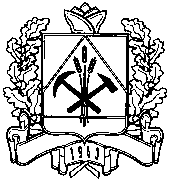 ГЛАВНОЕ КОНТРОЛЬНОЕ УПРАВЛЕНИЕКЕМЕРОВСКОЙ ОБЛАСТИПРИКАЗОт «      »                       2018г. №         -пОб утверждении Порядкаполучения лицами, замещающими должностигосударственной гражданской службы Кемеровской областив главном контрольном управлении Кемеровской области,разрешения представителя нанимателя на участие на безвозмездной основев управлении некоммерческими организациями(кроме политической партии)в качестве единоличного исполнительного органаили вхождение в состав их коллегиальных органов управления В соответствии с пунктом 3 части 1 статьи 17 Федерального закона         от 27.07.2004 № 79-ФЗ «О государственной гражданской службе Российской Федерации», подпунктом 3 пункта 1 статьи 25 Закона Кемеровской области       от 01.08.2005 № 103-ОЗ «О государственных должностях Кемеровской области и государственной гражданской службе Кемеровской области» приказываю:1. Утвердить прилагаемый Порядок получения лицами, замещающими должности государственной гражданской службы Кемеровской области в главном контрольном управлении Кемеровской области, разрешения представителя нанимателя на участие на безвозмездной основе в управлении некоммерческими организациями (кроме политической партии) в качестве единоличного исполнительного органа или вхождение в состав их коллегиальных органов управления.2. Настоящий приказ подлежит опубликованию на сайте «Электронный бюллетень Коллегии Администрации Кемеровской области».3. Контроль за исполнением приказа оставляю за собой.Начальник главного управления                                                              С.А. ПоповаУтвержден приказомглавного контрольного управленияКемеровской областиот ___.___.2018 № ____Порядокполучения лицами, замещающими должностигосударственной гражданской службы Кемеровской областив главном контрольном управлении Кемеровской областиразрешения представителя нанимателя на участие на безвозмездной основев управлении некоммерческими организациями(кроме политической партии)в качестве единоличного исполнительного органаили вхождение в состав их коллегиальных органов управления1. Настоящий Порядок устанавливает процедуру получения лицами, замещающими должности государственной гражданской службы Кемеровской области в главном контрольном управлении Кемеровской области               (далее – главное управление) (далее - государственные служащие), разрешения представителя нанимателя на участие на безвозмездной основе в управлении общественной организацией, жилищным, жилищно-строительным, гаражным кооперативами, садоводческим, огородническим, дачным потребительским кооперативами, товариществом собственников недвижимости                       (далее - некоммерческие организации) в качестве единоличного исполнительного органа или вхождение в состав их коллегиальных органов управления.Представителем нанимателя для государственных служащих в настоящем Порядке является начальник главного управления.2. Государственный служащий представляет ходатайство о разрешении на участие в управлении некоммерческой организацией (далее - ходатайство) по форме согласно приложению № 1 к настоящему Порядку в отдел правовой и кадровой работы главного управления (далее - уполномоченное структурное подразделение) для предварительного рассмотрения.3. Ходатайство подается не позднее чем за 10 рабочих дней до начала участия государственного служащего в управлении некоммерческой организацией.4. К ходатайству прилагаются копии правоустанавливающих документов некоммерческой организации (устав, положение), копия решения некоммерческой организации о привлечении к работе государственного служащего (протокол, ходатайство, проект договора, другое), в соответствии        с которыми будет осуществляться участие в управлении некоммерческой организацией.5. Ходатайство подлежит обязательной регистрации в день поступления в журнале регистрации ходатайств о разрешении на участие в управлении некоммерческой организацией (далее - журнал), составленном по форме согласно приложению № 2 к настоящему Порядку.6. Уполномоченное структурное подразделение в течение 7 дней со дня регистрации ходатайства предварительно рассматривает его на предмет наличия конфликта интересов или возможности возникновения конфликта интересов в случае участия государственного служащего на безвозмездной основе в управлении некоммерческой организацией и подготавливает мотивированное заключение.При подготовке мотивированного заключения уполномоченное структурное подразделение имеет право проводить собеседование с государственными служащими, представившими ходатайство, получать от них письменные пояснения.В случае выявления в ходе предварительного рассмотрения ходатайства обстоятельств, свидетельствующих о том, что участие гражданского служащего в управлении некоммерческой организацией повлечет или может повлечь несоблюдение таким гражданским служащим требований о предотвращении или об урегулировании конфликта интересов, установленных Федеральным законом от 25.12.2008 № 273-ФЗ «О противодействии коррупции», в мотивированном заключении уполномоченного структурного подразделения указывается предложение об отказе государственному служащему в разрешении на участие в управлении некоммерческой организацией.7. Ходатайство, а также мотивированное заключение и другие материалы в течение 7 дней со дня регистрации ходатайства представляются начальнику главного управления для принятия решения о возможности либо невозможности участия государственного служащего в управлении некоммерческой организацией.8. Начальник главного управления принимает одно из следующих решений:1) разрешить государственному служащему участвовать в управлении некоммерческой организацией;2) отказать государственному служащему в разрешении на участие в управлении некоммерческой организацией.Основанием для отказа государственному служащему в управлении некоммерческой организацией является возникновение у государственного служащего при исполнении должностных обязанностей и одновременном участии в управлении некоммерческой организацией личной заинтересованности, которая приводит или может привести к конфликту интересов.9. Решение принимается начальником главного управления в течение 7 дней со дня поступления к нему результатов предварительного рассмотрения ходатайства уполномоченным структурным подразделением путем наложения на ходатайстве резолюции соответственно «разрешаю» или «не разрешаю»          с проставлением даты и подписи.10. Уполномоченное структурное подразделение уведомляет государственного служащего о принятом решении не позднее 2 рабочих дней со дня принятия решения.11. Государственные служащие, участвующие на момент вступления в силу настоящего Порядка в управлении некоммерческой организацией, получают разрешение начальника главного управления на участие на безвозмездной основе в управлении некоммерческой организацией в соответствии с настоящим Порядком.12. Оригинал рассмотренного начальником главного управления ходатайства, а также иные материалы, связанные с рассмотрением ходатайства (при их наличии), приобщаются к личному делу гражданского служащего, представившего ходатайство.Приложение № 1к Порядкуполучения лицами, замещающими должностигосударственной гражданской службы Кемеровской областив главном контрольном управлении Кемеровской областиразрешения представителя нанимателя на участие на безвозмезднойоснове в управлении некоммерческими организациями(кроме политической партии) качестве единоличного исполнительного органа или вхождение в составих коллегиальных органов управления                                            Начальникуглавного контрольного управленияКемеровской области                                 _____________________________________                                                                   (Ф.И.О.)                                ___________________________________________                             (Ф.И.О., должность государственного служащего)                                 __________________________________________                                            (адрес проживания (регистрации)Ходатайствоо разрешении на участие в управлении некоммерческой организациейВо исполнение подпункта 3 пункта 1 статьи 25 Закона Кемеровской области от 01.08.2005 № 103-ОЗ «О государственных должностях Кемеровской области и государственной гражданской службе Кемеровской области» прошу разрешить мне участвовать в______________________________________________________________________________________________________________________________________________________________________________________________________________(наименование и сфера деятельности: общественной организации, жилищного,жилищно-строительного, гаражного кооперативов, садоводческого,огороднического, дачного потребительского кооперативов, товариществасобственников недвижимости)в качестве_________________________________________________________________________________________________________________________________________(выполняемые государственным гражданским служащим Кемеровской областифункции в организации)Считаю, что осуществляемая мною деятельность в указанной организациине повлечет за собой возникновения конфликта интересов и нарушения антикоррупционного законодательства и законодательства о государственной гражданской службе. При выполнении указанной работы обязуюсь соблюдать требования, предусмотренные статьями 23, 25, 26 Закона Кемеровской области от 01.08.2005 № 103-ОЗ «О государственных должностях  Кемеровской области и государственной гражданской службе Кемеровской области» и статьями 9 - 11Федерального закона от 25.12.2008 № 273-ФЗ «О противодействии коррупции».К ходатайству прилагаю:1. ______________________________________________________2. ______________________________________________________"____" _____________ 20__ г. ______________________    ___________________________________________(подпись)                                              (Ф.И.О.)Приложение № 2к Порядкуполучения лицами, замещающими должностигосударственной гражданской службы Кемеровской областив главном контрольном управлении Кемеровской областиразрешения представителя нанимателя на участие на безвозмезднойоснове в управлении некоммерческими организациями(кроме политической партии) качестве единоличного исполнительного органа или вхождение в составих коллегиальных органов управленияЖурналрегистрации ходатайств о разрешении на участие в управлениинекоммерческой организациейN п/пДата регистрации ходатайстваФ.И.О., должность лица, подавшего ходатайствоФ.И.О., должность лица, принявшего ходатайствоПодпись лица, принявшего ходатайствоПринятое решение по результатам рассмотрения ходатайства